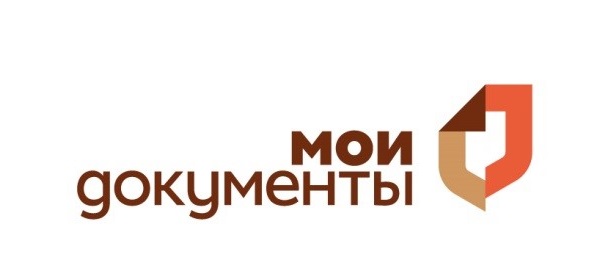 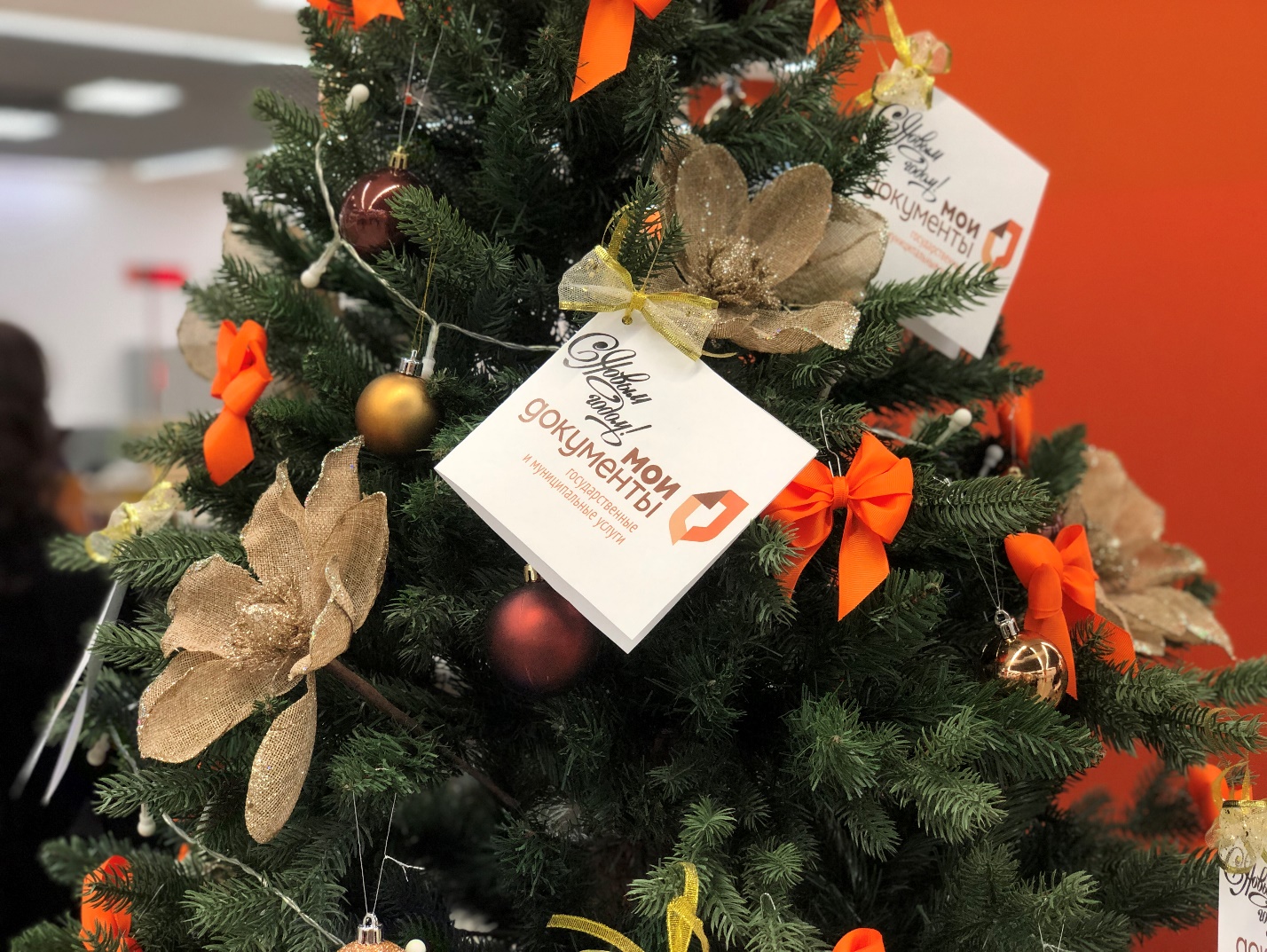 «События МФЦ Краснодарского края»Пресс-релиз 27.12.2022ГРАФИК РАБОТЫ МФЦ КУБАНИ В ПРАЗДНИЧНЫЕ ДНИУважаемые жители и гости Краснодарского края!Режим работы филиалов МФЦ Кубани в праздничные дни:- С 31 декабря 2022 года по 8 января 2023 года – выходные и праздничные дни.- С 9 января МФЦ Кубани работают в обычном режиме.	Просим учитывать данную информацию при планировании визита в многофункциональные центры Краснодарского края.ЧИТАЙТЕ НАС: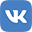 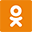 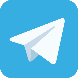 Контактные данные:Отдел реализации проектов ГАУ КК «МФЦ КК»Телефон: 8 (861) 299 83 15 доб. 24 130Единый портал МФЦ Краснодарского края: e-mfc.ru